                                 ROMÂNIA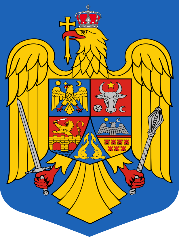          MINISTERUL AFACERILOR INTERNEINSTITUŢIA PREFECTULUI – JUDEŢUL ARGEŞ                                                                                                              Nr.  12047                                                                                                                 Data: 22.04.2021CĂTREMEMBRII COLEGIULUI PREFECTURAL ARGEȘVă comunicam prin prezenta că ședința Colegiului Prefectural Argeş, va avea loc în data de 29.04.2021, la ora 10,00 în sistem online. Pentru a avea acces se va utiliza un browser web, iar link-ul dedicat este: https://join2.mai.gov.ro/, urmând să fie activ în ziua întâlnirii.MEETING ID :711220PASSCODE :225802Atașat regăsiți și procedura de conectare la videoconferința.Ordinul de convocare, ordinea de zi şi materialele ce urmează a fi prezentate în şedinţă se găsesc pe site-ul institutiei: www.ag.prefectura.mai.gov.ro, la secţiunea Colegiul Prefectural.Cu deosebită consideraţie,PREFECT,EMILIA MATEESCU Consilier, Cristina Picui       